Dear Friends,    St. Andrew’s United Church will be holding a memorial hymn sing on Sunday, May 12, 2024 at 11:00 a.m. as part of the worship service for Mother’s Day.    We are asking your help with this fundraising project organized by the Faith & Spiritual Development team.  Please choose from the following two options to honour/remember your Mom or Special Women who is like a Mom:	1. one carnation and one hymn  - $10                                                 or	2. three carnations and three hymns  - $20    You may select your hymn or hymns “in memory of” or “in honour of” loved ones.  A list of all donations received will be listed in the bulletin.  Please complete the form and return it to the church office no later than Wednesday, May 8, 2024.       Here are the list of hymns from which to make your selections:1) The Lord’s My Shepherd2) Jesus, You Have Come to the Lakeshore3) Precious Lord, Take My Hand4) How Great Though Art5) Guide Me, O Thou Great Jehovah6) Just As I Am7) Amazing Grace8) In the Garden9) Here I Am Lord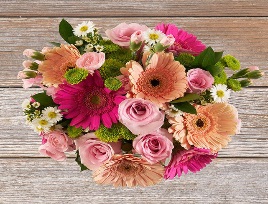 Hymn Number	 In Memory		In honour 	        Requested          (1-9) 	         of 		   	       of 			byName of Contributor: __________________________________________Address of Contributor:________________________________________Amount Contributed: __________________________________________Thank you for your support.			Sincerely, 			Merle Milson			F.S.D.T vice-chair